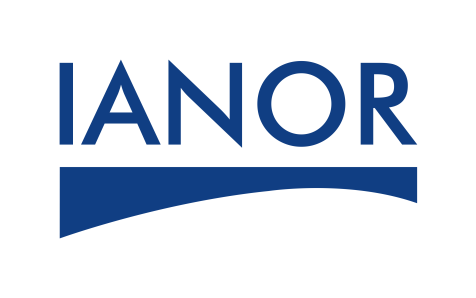 FICHE FORMATIONDevenir auditeur qualité interneDevenir auditeur qualité interneDevenir auditeur qualité interneOBJECTIFSExpliquer comment réaliser un audit interne selon la norme ISO19011Faire de l’audit un outil de progrès, pour veiller et surveiller le système de managementExpliquer comment réaliser un audit interne selon la norme ISO19011Faire de l’audit un outil de progrès, pour veiller et surveiller le système de managementPROGRAMMELa famille des normes ISO 9000Exigences de la norme ISO 19011 en matière d’audit interneMéthodologie de l’auditProcessus d’auditActeurs d’audit Activités d’audit Communication et profil de l’auditeurAteliersLa famille des normes ISO 9000Exigences de la norme ISO 19011 en matière d’audit interneMéthodologie de l’auditProcessus d’auditActeurs d’audit Activités d’audit Communication et profil de l’auditeurAteliersPublic concernéResponsables QualitéPilotes ProcessusResponsables des StructuresToute personne souhaitant devenir auditeur qualité interneResponsables QualitéPilotes ProcessusResponsables des StructuresToute personne souhaitant devenir auditeur qualité interneVOLUME HORAIRE     30 heures soit cinq(05) jours à raison de 6 heures/Jour      30 heures soit cinq(05) jours à raison de 6 heures/Jour EVALUATION     Le formateur assistera à l’évaluation à chaud.     Le formateur assistera à l’évaluation à chaud.LIVRABLES Support de cours électronique Attestation de formation IANORSupport de cours électronique Attestation de formation IANOR